ПОСТАНОВЛЕНИЕАДМИНИСТРАЦИИ ГОРОДСКОГО ПОСЕЛЕНИЯГОРОД СЕРАФИМОВИЧ ВОЛГОГРАДСКОЙ ОБЛАСТИОб утверждении Плана действий по предупреждению и ликвидации аварийных разливов нефти и нефтепродуктов на территории муниципального образования городское поселение город СерафимовичВ целях предупреждения и ликвидации последствий разливов нефти, нефтепродуктов и защиты населения и окружающей природной среды от их вредного воздействия на территории муниципального образования городское поселение город Серафимович, в соответствии с постановлением Правительства Российской Федерации № 613 от 21.08.2000 г. "О неотложных мерах по предупреждению и ликвидации аварийных разливов нефти и нефтепродуктов", постановления Правительства Российской Федерации № 240 от 15.04.2002 года «О порядке организации мероприятий по предупреждению и ликвидации разливов нефти и нефтепродуктов на территории Российской Федерации», администрация городского поселения город СерафимовичПОСТАНОВЛЯЕТ:Утвердить план действий по предупреждению и ликвидации аварийных разливов нефти и нефтепродуктов на территории муниципального образования городское поселение город Серафимович,  (Приложение 1).Утвердить календарный план оперативных мероприятий при угрозе или возникновении чрезвычайных ситуаций, связанных с аварийным разливом нефтепродуктов. (Приложение 2).Контроль за исполнением постановления оставляю за собой.Настоящее постановление подлежит официальному опубликованию на официальном сайте администрации муниципального образования городское поселение город СерафимовичНастоящее постановление вступает в силу со дня подписания.Глава администрациигородского поселения город Серафимович 		Т.Н. Ильина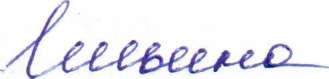 ПЛАН ДЕЙСТВИЙПО ПРЕДУПРЕЖДЕНИЮ И ЛИКВИДАЦИИ РАЗЛИВОВ НЕФТИ И НЕФТЕПРОДУКТОВ НА ТЕРРИТОРИИ ГОРОДСКОГО ПОСЕЛЕНИЯ ГОРОД СЕРАФИМОВИЧСПИСОК УСЛОВНЫХ СОКРАЩЕНИЙАВР – аварийно-восстановительные работы.АЗС – автозаправочная станция.АРН – аварийный разлив нефти и/или нефтепродуктов.АРС – аварийно-ремонтная служба.АСДНР – аварийно-спасательные и другие неотложные работы.АСФ (Н) – аварийно-спасательное формирование.АВФ – аварийно-восстановительные формирования.АЦ – автомобильная цистерна.АХОВ - активные и химически опасные вещества.БЗ – боновое заграждение.БПР – боевой пожарный расчет.ВТД – внутритрубная диагностика.ГГУ – громкоговорящее устройство.ГО – гражданская оборона.ГОСТ – Государственный стандарт.ГСМ – горюче-смазочные материалы.ДТ – дизельное топливо (дизтопливо).ДПД – добровольная пожарная дружина.ДОПОГ – дорожные правила перевозки опасных грузов.РТН – Ростехнадзор (Федеральная служба по экологическому, технологическому и атомному надзору).ГСМ – горюче-смазочные материалы.ЗИП – запасные части, инструменты, принадлежности.ИТР – инженерно-технические работники.КЧС и ПБ – комиссия по предупреждению и ликвидации чрезвычайных ситуаций и обеспечению пожарной безопасности.ЛВЖ – легковоспламеняющиеся жидкости.ЛРН – локализация и ликвидация разливов нефти и нефтепродуктовЛЧС (Н) – ликвидация чрезвычайных ситуаций, обусловленных разливом нефти и нефтепродуктов.МЧС России – Министерство Российской Федерации по делам гражданской обороны, чрезвычайным ситуациям и ликвидации последствий стихийных бедствий.НПБ – Нормы пожарной безопасности.НКПР – нижний концентрационный предел распространения пламени.НТД – нормативно-технический документ; научно-техническая документация.НРС – насосно-рукавная система.ОНХ – объект народного хозяйства.ООС – охрана окружающей среды.ОТВ – отдел территориального взаимодействия.ОЭ – отдел эксплуатации.ОГПН – отдел государственного пожарного контроля.ПДК – предельно допустимая концентрация.ПТБ – правила техники безопасности.ПТК – пожарно-техническая комиссия.ПЛЛ – план локализации и ликвидации пожароопасных ситуаций.ПТЭ – правила технической эксплуатации.ПСО – поисково-спасательный отряд.ПЧ – пожарная часть.РБ – ремонтная бригада.РД – руководящий документ.РСЧС – Единая государственная система предупреждения и ликвидации чрезвычайных ситуаций.РТП – руководитель тушения пожара.СБАК – стихийные бедствия, аварии и катастрофы.СДЯВ – сильно действующие ядовитые вещества.СИЗ – средства индивидуальной защиты.СанПиН – санитарные правила и нормы.СЗЗ – санитарно-защитная зона.СН – санитарные нормы.СНиП – строительные нормы и правила.СПЧ – специализированная пожарная часть.ТВС – топливовоздушная смесь.ТРК – топливораздаточная колонка.ЦРС – центральная ремонтная служба.ЧС (Н) – чрезвычайная ситуация, обусловленная разливом нефти и нефтепродуктов.УГПН – Управление государственного пожарного надзора.УАВР – участок аварийно-восстановительных работ.УУД – участок устранения дефектов.ТЕРМИНЫ И ОПРЕДЕЛЕНИЯАВАРИЯ – опасное техногенное происшествие, создающее на объекте определенной территории или акватории угрозу для жизни и здоровья людей, приводящее к разрушению зданий, сооружений, оборудования и транспортных средств, нарушению производственного процесса, а также к нанесению ущерба окружающей природной среде.АВАРИЙНО-ВОССТАНОВИТЕЛЬНОЕ ФОРМИРОВАНИЕ - группа строителей-профессионалов, создаваемая в соответствующих строительных и монтажных организациях ведомственных органов исполнительной власти Российской Федерации и ее субъектов в целях выполнения неотложных работ по восстановлению первоочередных объектов жизнеобеспечения в зонах чрезвычайной ситуации.АВТОЦИСТЕРНА – транспортное средство, изготовленное для перевозки жидкостей, газов либо порошкообразных или гранулированных веществ и включающее одну или несколько встроенных цистерн. В дополнение к собственно транспортному средству или заменяющим его узлам ходовой части, автоцистерна состоит из одного или нескольких корпусов, их элементов оборудования и фитингов для их крепления к транспортному средству или к узлам ходовой части.АТМОСФЕРНЫЙ ВОЗДУХ - жизненно важный компонент окружающей природной среды, представляющий собой естественную смесь газов атмосферы, находящуюся за пределами жилых, производственных и иных помещений.АБСОРБЦИЯ - поглощение веществ из газовой смеси жидкостями.АДСОРБЦИЯ - поглощение вещества из газообразной среды или раствора поверхностным слоем жидкости или твёрдого тела.БЕЗОПАСНОСТЬ НАСЕЛЕНИЯ В ЧРЕЗВЫЧАЙНЫХ СИТУАЦИЯХ – состояние защищенности жизни и здоровья людей, их имущества и среды обитания человека от опасностей в чрезвычайных ситуациях.ГРУНТ – наименование горной породы, залегающей преимущественно в пределах зоны выветривания земной коры.ДОБРОВОЛЬНАЯ ПОЖАРНАЯ ОХРАНА - форма участия граждан в организации предупреждения пожаров и их тушении в населенных пунктах и на предприятиях.ДОБРОВОЛЬНЫЙ ПОЖАРНЫЙ - гражданин, непосредственно участвующий на добровольной основе (без заключения трудового договора) в деятельности подразделений пожарной охраны по предупреждению и (или) тушению пожаров.ЗАЩИТА НАСЕЛЕНИЯ В ЧРЕЗВЫЧАЙНЫХ СИТУАЦИЯХ – совокупность взаимосвязанных по времени, ресурсам и месту проведения мероприятий РСЧС, направленных на предотвращение или предельное снижение потерь населения и угрозы его жизни и здоровью от поражающих факторов и воздействий источников чрезвычайной ситуации.ЗОНА ВЕРОЯТНОЙ ЧРЕЗВЫЧАЙНОЙ СИТУАЦИИ – территория или акватория, на которой существует либо не исключена опасность возникновения чрезвычайной ситуации.ЗОНА ЧРЕЗВЫЧАЙНОЙ СИТУАЦИИ – территория или акватория, на которой сложилась чрезвычайная ситуация.ЗОНА ГОРЕНИЯ - часть пространства, в которой образуется пламя или «огненный шар» из продуктов горения.ЗОНА ТЕПЛОВОГО ВОЗДЕЙСТВИЯ - часть пространства, примыкающая к зоне горения, в которой происходит воспламенение или изменение состояния материалов и конструкций, растительности, поражающее действие на животных.ЕДИНАЯ ГОСУДАРСТВЕННАЯ СИСТЕМА ПРЕДУПРЕЖДЕНИЯ И ЛИКВИДАЦИИ ЧРЕЗВЫЧАЙНЫХ СИТУАЦИЙ (РСЧС) – объединение органов управления, сил и средств федеральных органов исполнительной власти, органов исполнительной власти субъектов Российской Федерации, органов местного самоуправления и организаций, в полномочия которых входит решение вопросов по защите населения и территорий (акваторий) от чрезвычайных ситуаций. РСЧС имеет пять уровней: федеральный, региональный, территориальный, местный и объектовый.ИНЦИДЕНТ НА ОБЪЕКТЕ – отказ или повреждение оборудования или технических устройств на объекте, отклонения от технологического режима процесса, нарушение законодательных и правовых актов РФ и нормативных документов, устанавливающих правила ведения работ на объекте, которые могут сопровождаться утечками нефти и нефтепродуктов объемом менее 10 м3, без воспламенения нефти и нефтепродуктов, без взрыва их паров, без загрязнения водотоков.КОНТЕЙНЕР ХРАНЕНИЯ ТОПЛИВА – технологическая система, предназначенная для приема, хранения и выдачи топлива, смонтированная на единой раме и устанавливаемая над землей.ЛЕГКОВОСПЛАМЕНЯЮЩИЕСЯ ЖИДКОСТИ (ЛВЖ) – жидкости, давление паров которых при температуре +50 °С составляет не более 300 кПа (3 бара), а температура вспышки (см.) – не более 100°С . Класс 3 – ЛВЖ, смеси жидкостей, а также жидкости, содержащие твердые вещества в растворе или суспензии, которые выделяют легковоспламеняющиеся пары, имеющие температуру вспышки в закрытом тигле +61 °С  и ниже: подкласс 3.1 ЛВЖ с низкой температурой вспышки и жидкости, имеющие температуру вспышки в закрытом тигле ниже -18 °С или имеющие температуру вспышки в сочетании с другими опасными свойствами, кроме легковоспламеняемости; подкласс 3.2 ЛВЖ со средней температурой вспышки – жидкости с температурой вспышки в закрытом тигле от -18 до +23°С ; подкласс 3.3 ЛВЖ с высокой температурой вспышки – жидкости с температурой вспышки +23°С до +61 °С включительно в закрытом тигле.ЛИКВИДАЦИЯ ЧС – аварийно-спасательные и другие неотложные работы, проводимые при возникновении чрезвычайной ситуации и направленные на спасение жизни и сохранение здоровья людей, снижение размеров ущерба, наносимого окружающей среде, и материальных потерь, а также на локализацию зон чрезвычайных ситуаций и прекращение действия характерных для них поражающих факторов.ЛОКАЛИЗАЦИЯ РАЗЛИВА НЕФТИ И НЕФТЕПРОДУКТОВ – комплекс мероприятий по ограничению распространения нефтяного пятна.ЛЕГКИЕ НЕФТЕПРОДУКТЫ – газойль, бензин, керосин.ЛЕГКОВОСПЛАМЕНЯЮЩИЕСЯ ВЕЩЕСТВА – горючие вещества и материалы, способные воспламеняться от кратковременного (до 30 сек.) воздействия источника зажигания с низкой энергией (пламя спички, искра, тлеющая сигарета).ЛЕГКОВОСПЛАМЕНЯЮЩИЕСЯ ЖИДКОСТИ – жидкости с температурой вспышки не более 61 °С в закрытом тигле или 66 °С в открытом тигле.ЛИКВИДАЦИЯ РАЗЛИВА НЕФТИ И НЕФТЕПРОДУКТОВ - комплекс мероприятий по локализации, сбору и утилизации разлитой нефти и нефтепродуктов, независимо от места, источника и причины разлива нефти.ЛИКВИДАЦИЯ ПОСЛЕДСТВИЙ РАЗЛИВА НЕФТИ И НЕФТЕПРОДУКТОВ – действия, обеспечивающие восстановление аварийного объекта и объектов жизнеобеспечения населения до рабочего состояния; восстановление окружающей природной среды до состояния, исключающего неблагоприятное воздействие на здоровье граждан, животный и растительный мир.МАТЕРИАЛЬНЫЙ УЩЕРБ – сумма затрат, состоящая из стоимости безвозвратных потерь нефтепродукта, убытков от перевода кондиционного нефтепродукта, собранного при аварии, повреждении, в нестандартный, и затрат на выполнение работ, связанных с ликвидацией аварии, повреждения, ущерба, нанесенного окружающей природной среде, собственности сторонних предприятий, физических лиц и открытому акционерному обществу.МЕРЫ ПОЖАРНОЙ БЕЗОПАСНОСТИ – действия по обеспечению пожарной безопасности, в том числе по выполнению требований пожарной безопасности.МОНИТОРИНГ АТМОСФЕРНОГО ВОЗДУХА - система наблюдений за состоянием атмосферного воздуха, его загрязнением и за происходящими в нем природными явлениями, а также оценка и прогноз состояния атмосферного воздуха, его загрязнения.НЕФТЕПРОДУКТ – готовый продукт, полученный при переработке нефти, газоконденсатного, углеводородного и химического сырья.НЕФТЬ – любая стойкая углеводородная минеральная нефть, в частности сырая нефть, мазут, тяжелое дизельное топливо и смазочное масло.ОБЕСПЕЧЕНИЕ ПОЖАРНОЙ БЕЗОПАСНОСТИ – принятие и соблюдение нормативных правовых актов, правил и требований пожарной безопасности, а также проведение противопожарных мероприятий.ОКРУЖАЮЩАЯ СРЕДА – совокупность компонентов природной среды, природных и природно-антропогенных объектов, а также антропогенных объектов.ОСОБО ВАЖНЫЙ ОБЪЕКТ – объект, значимость которого определяется органами государственной власти Российской Федерации или местного самоуправления с целью определения мер по защите интересов государства, юридических и физических лиц от преступных посягательств и предотвращения ущерба, который может быть нанесен природе и обществу, а также от возникновения чрезвычайной ситуации.ПЛАН ПО ПРЕДУПРЕЖДЕНИЮ И ЛИКВИДАЦИИ РАЗЛИВОВ НЕФТИ И НЕФТЕПРОДУКТОВ (ПЛАРН) – система взаимосвязанных мероприятий, направленных на поддержание в состоянии постоянной готовности к ликвидации аварийных разливов нефти и нефтепродуктов организаций независимо от формы собственности. Документ обязателен для выполнения.ПОВРЕЖДЕНИЕ – нарушение исправного состояния при сохранении работоспособности.ПОЖАР – неконтролируемое горение, причиняющее материальный ущерб, вред жизни и здоровью граждан, интересам общества и государства.ПОЖАРНАЯ БЕЗОПАСНОСТЬ – состояние защищенности населения, объектов народного хозяйства и иного назначения, а также окружающей природной среды от опасных факторов и воздействий пожара.ПОЖАРНАЯ ОХРАНА - совокупность созданных в установленном порядке органов управления, сил и средств, в том числе противопожарных формирований, предназначенных для организации предупреждения пожаров и их тушения, проведения связанных с ними первоочередных аварийно-спасательных работ.ПОРАЖАЮЩЕЕ ВОЗДЕЙСТВИЕ ИСТОЧНИКА ЧРЕЗВЫЧАЙНОЙ СИТУАЦИИ – негативное влияние одного или совокупности поражающих факторов источника чрезвычайной ситуации на жизнь и здоровье людей, сельскохозяйственных животных и растения, объекты народного хозяйства и окружающую природную среду.ПОТЕНЦИАЛЬНО ОПАСНЫЙ ОБЪЕКТ – объект, на котором используют, производят, перерабатывают, хранят или транспортируют радиоактивные, пожаровзрывоопасные, опасные химические и биологические вещества, создающие реальную угрозу возникновения источника чрезвычайной ситуации.ПРЕДУПРЕЖДЕНИЕ ЧС – комплекс мероприятий, проводимых заблаговременно и направленных на максимально возможное уменьшение риска возникновения чрезвычайных ситуаций, а так же на сохранение здоровья людей, снижение размеров ущерба окружающей среде и материальных потерь в случае их возникновения.ПРИРОДНАЯ СРЕДА – совокупность компонентов природной среды, природных и природно-антропогенных объектов.ПРОГНОЗИРОВАНИЕ ЧРЕЗВЫЧАЙНЫХ СИТУАЦИЙ – опережающее отражение вероятности возникновения и развития чрезвычайной ситуации на основе анализа возможных причин ее возникновения, ее источника в прошлом и настоящем.РАЗЛИВ НЕФТИ И НЕФТЕПРОДУКТОВ (РН) – любой сброс и поступление нефти и нефтепродуктов, произошедший как в результате аварии, опасного природного явления, катастрофы стихийного или иного бедствия, так и при транспортировке нефти и нефтепродуктов, при строительстве или эксплуатации объекта, а также в процессе производства ремонтных работ.СОРБЕНТЫ – жидкие или твердые вещества, применяемые для поглощения из окружающей среды жидких, газообразных, парообразных или растворенных в воде продуктов.СПАСАТЕЛЬ – гражданин, подготовленный и аттестованный на проведение аварийно- спасательных работ.СПЕЦИАЛЬНАЯ ПОДГОТОВКА ПО ЛРН – совокупность теоретической и практической подготовки, в результате которой личный состав овладевает знаниями и практическими навыками ведения операций по ЛРН (совокупность теоретической и практической подготовки персонала, участвующего в ликвидации РН).ТРЕБОВАНИЯ ПОЖАРНОЙ БЕЗОПАСНОСТИ - специальные условия социального и (или) технического характера, установленные в целях обеспечения пожарной безопасности законодательством Российской Федерации, нормативными документами или уполномоченным государственным органом.ТЕМПЕРАТУРА ВСПЫШКИ – наименьшая температура горючего вещества, при которой в условиях специальных испытаний над его поверхностью образуются пары или газы, способные вспыхивать в воздухе от внешнего источника зажигания. Устойчивого горения при этом не возникает.ТЯЖЕЛЫЕ НЕФТЕПРОДУКТЫ – соляровое масло, дизельное топливо, мазут, битум.УЩЕРБ ЭКОЛОГИЧЕСКИЙ – ущерб, нанесенный окружающей природной среде.УЩЕРБ ЭКОНОМИЧЕСКИЙ – материальные потери и затраты, связанные с повреждениями (разрушениями) объектов производственной сферы экономики, ее инфраструктуры и нарушениями производственно-кооперационных связей.ЧРЕЗВЫЧАЙНАЯ СИТУАЦИЯ (ЧС) – обстановка на определенной территории или акватории, сложившаяся в результате аварии, опасного природного явления, катастрофы, стихийного или иного бедствия, которые могут повлечь или повлекли за собой человеческие жертвы, ущерб здоровью людей или окружающей природной среде, значительные материальные потери и нарушение условий жизнедеятельности людей.ЧРЕЗВЫЧАЙНАЯ СИТУАЦИЯ, ОБУСЛОВЛЕННАЯ РАЗЛИВОМ НЕФТИ И НЕФТЕПРОДУКТОВ (ЧС(Н)) – обстановка на определенной территории, сложившаяся в результате разлива нефти.ЭКСТРЕННАЯ МЕДИЦИНСКАЯ ПОМОЩЬ В ЧРЕЗВЫЧАЙНОЙ СИТУАЦИИ – комплекс экстренных лечебно-диагностических, санитарно-эпидемиологических, лечебно-эвакуационных и лечебных мероприятий, осуществляемых в кратчайшие сроки при угрожающих жизни и здоровью пораженных состояниях, травмах и внезапных заболеваниях людей в зоне чрезвычайной ситуации.1.Общие положениеГородское поселение город Серафимович, расположен на правобережье р. Дон, северо-западнее Волгограда (в 260 км). Географическая широта: 49°35', географическая долгота: 42°44', высота над уровнем моря, метров: 110. Относится к первой группе территорий по гражданской оборонеБлижайшей ж/д станцией является ст. Себряково, которая находится в 84 км в городе Михайловке. Общая площадь районного центра равна 31 квадратных километров, количество проживающего населения – 8417 человек. В списке его ближайших соседей обозначены: Кумылженская, Клетская, Фролово, Новоаннинский, Суровикино.РельефГородское поселение город Серафимович расположен на правобережье р. Дон. в подзоне темно-каштановых почв сухостепной зоны Волгоградской области. Почвы  отличаются по гранулометрическому составу, содержанию гумуса, степени солонцеватости и эродированности.Отличительной чертой территории  является наличие больших площадей эродированных почв, что обусловлено особенностями рельефа, сильно пересеченной овражно-балочной сетью, волнистым строением склонов.Наиболее распространены темно-каштановые глинистые и тяжелосуглинистые почвы, залегаемые на лессовидных глинах и суглинках. В основном они имеют сплошное распространение на плато водоразделов и верхних слабопологих частях склонов.1.2 КлиматКлимат характеризуется как резкоконтинентальный с холодной малоснежной зимой, жарким сухим продолжительным летом и короткими осенью и весной. Отличается большим количеством ясных дней и большим запасом теплаСредняя температура воздуха -7,8 ºС. Абсолютный максимум температуры воздуха летом + 45 ºС, минимум температуры зимой -37,6 ºС.Наибольшее количество осадков выпадает в месяцы, когда температура воздуха невысокая октябрь, ноябрь, декабрь. Наименьшее – весной. Осадки более 10 мм в сутки отмечались не чаще 1-2 раз в месяц. Среднесуточный максимум осадков – 20-25 мм. Наибольшее число засушливых дней приходится на 2 половину июля. Снежный покров образуется не ранее 1 декабря и сохраняется до 2 половины марта. Высота – редко более 30 см, часто – менее 20 см. Разрушение снежного покрова происходит в последних числах марта. Число дней со снежным покровом – 77-98 дней.Абсолютная влажность воздуха интенсивно растет от апреля к маю и убывает от сентября к октябрю. Относительная влажность воздуха достигает наибольшей величины, когда равна 85-90 %. Испарение и испаряемость велики. Испарение с земной поверхности при осадках  290 мм составляет 260 мм.Из неблагоприятных особенностей климата  следует отметить: суховеи, град, пыльные бури, поздние весенние и ранние осенние заморозки. Также отрицательное влияние на погоду оказывают сильные ветра. В холодное время года преобладают восточные и юго-восточные ветра, в теплое время, начиная с мая, увеличивается ветра западного направления. Скорость ветра зимой достигает 15 м/с.Растительность состоит из тех видов трав, которые характерны для заливных лугов: гулявник  волжский, щавель конский, щетинник зеленый, цикорий обыкновенный и т.д.По берегам реки– камыш, осока, лютик ползучий; по обочинам дорог – лопух большой, одуванчик лекарственный, подорожник, солодка голая. 2. Краткая оценка возможной обстановки на территории городского поселение город Серафимович при разливе нефти и нефтепродуктов.На территории городского поселения г. Серафимович  могут произойти аварии с разливом нефтепродуктов следующих видов:1. Аварии на автомобильном транспорте при перевозке нефтепро-дуктов,  в результате ДТП.2. Аварии с разливом нефтепродуктов на автозаправочной станции.Краткий прогноз возникновения аварий (ЧС) на территории городского поселения город Серафимович при разливе нефтепродуктов. Возникновение аварий (ЧС), связанных с розливом нефтепродуктов, на территории городского поселения город Серафимович, возможно при транспортировке нефтепродуктов по автомобильным дорогам поселения автотранспортом различных наименований в автоцистернах емкостью до 40,0 тонн и возникновении ДТП, а также при нарушении правил перевозок потенциально опасных грузов и с учетом особенностей района площадь разлива нефтепродуктов на почву может составить до 60,0-70,0 кв.м., а так же в случае нештатной ситуации на АЗС №40  ООО «ЛУКОЙЛ»«Нижневолжскнефтепродукт», АЗС №256  ООО «ЛУКОЙЛ»«Нижневолжскнефтепродукт».Объектами экономики, использующими в своем производстве нефтепродукты и представляющие реальную угрозу жизни и здоровью людей являются:- АЗС №40  ООО «ЛУКОЙЛ»«Нижневолжскнефтепродукт», расположена на ул. Донская, 116,Продуктом хранения является бензин и дизельное топливо. Общий объем нефтепродуктов составляет 40 куб. м. АЗС предназначена для заправки легковых и грузовых автомобилей нефтепродуктами. АЗС работает в круглосуточном режиме. Координаты: долгота - 42.740464, широта - 49.584535. Общая площадь АЗС составляет 450 кв. м.Автозаправочная станция работает по принципу самообслуживания с предварительной оплатой топлива. Технологические операции, производимые с нефтепродуктами: - приём (слив) автомобильного топлива из автоцистерны (АЦ);- хранение автомобильного топлива в резервуарах;- выдача автомобильного топлива через ТРК;- учёт автомобильного топлива.Технологические характеристики АЗС.1. Пропускная способность - 250 заправок в сутки;2. Количество топливораздаточных колонок - 3 шт.;3. Количество подземных резервуаров - 4 шт.;Резервуары (контейнеры) для хранения топлива в количестве 4 штук V=25 м3 каждый заводского изготовления установлены подземные. Двустенная конструкция резервуаров исключает возможность их разгерметизации и утечки топлива.Автоцистерна с топливом устанавливается на площадке АЦ. Для слива топлива используются стальные трубы, проложенные подземно.- АЗС №256  ООО «ЛУКОЙЛ»«Нижневолжскнефтепродукт». Расположена на 65км+500 а/д «Михайловка – Серафимович – Суровикино». Продуктом хранения является бензин и дизельное топливо. Общий объем нефтепродуктов составляет 50 куб. м. АЗС предназначена для заправки легковых и грузовых автомобилей нефтепродуктами. АЗС работает в круглосуточном режиме. Координаты GPS: широта 49.551704° долгота 42.728627°. Общая площадь АЗС составляет 2500 кв. м.Автозаправочная станция работает по принципу самообслуживания с предварительной оплатой топлива. Технологические операции, производимые с нефтепродуктами: - приём (слив) автомобильного топлива из автоцистерны (АЦ);- хранение автомобильного топлива в резервуарах;- выдача автомобильного топлива через ТРК;- учёт автомобильного топлива.Технологические характеристики АЗС.1. Пропускная способность - 500 заправок в сутки;2. Количество топливораздаточных колонок - 4 шт.;3. Количество подземных резервуаров - 5 шт.;Резервуары (контейнеры) для хранения топлива в количестве 5 штук V=25 м3 каждый заводского изготовления установлены подземные. Двустенная конструкция резервуаров исключает возможность их разгерметизации и утечки топлива.Автоцистерна с топливом устанавливается на площадке АЦ. Для слива топлива используются стальные трубы, проложенные подземно.4. Краткий прогноз возникновения аварий (ЧС) на территории городского поселения город Серафимович при разливе нефтепродуктов. Прогноз ущерба и численность пострадавшего населения.4.1. Возникновение чрезвычайной ситуации на АЗС №40, связанной с разливом нефтепродуктов может привести к пожару. При возникновении пожара на АЗС будет временно приостановлено движение транспорта по ул. Миронова (в границах ул. Пономаревская – ул. Донская), по ул. Донская (в границах пер. Степной – пер. Вишневый). В результате возникшей чрезвычайной ситуации возможно возгорание земельных участков, расположенного на расстоянии до 50 м от АЗС. В зону задымления попадают домовладения расположенные на ул. Миронова и на ул. Донская. Так же в зону задымления попадает производственное здание ООО «Стинг».4.2 Возникновение чрезвычайной ситуации на АЗС №256, связанной с разливом нефтепродуктов может привести к пожару. При возникновении пожара на АЗС будет временно приостановлено движение транспорта а/д «Михайловка – Серафимович – Суровикино». В результате возникшей чрезвычайной ситуации возможно возгорание земельных участков, расположенного на расстоянии до 50 м от АЗС. В зону задымления жилые и производственные здания не попадают.4.3. Оповещение на объектах, имеющих нефтепродукты, в случае возникновения аварий будет осуществляться АЗС №40  ООО «ЛУКОЙЛ»«Нижневолжскнефтепродукт», АЗС №40  ООО «ЛУКОЙЛ»«Нижневолжскнефтепродукт». АЗС оборудованы системой оповещения с громкоговорящей связью, телефонной связью с подключением абонентов к городской телефонной сети. Персонал АЗС, клиенты, пассажиры заправляемого автотранспорта, находящиеся во время аварии на территории автозаправочной станции, оповещаются по локальной громкоговорящей системе оповещения установленным сигналом.4.4. При возникновении пожара на объектах, имеющих нефтепродукты, потери среди рабочих и служащих составят единичные случаи. При разливе нефтепродуктов и возникновении пожара наибольший материальный ущерб будет нанесен экологическому состоянию окружающей среды.5. Порядок действий привлекаемых сил и средств, при ликвидации разлива нефтепродуктов. 5.1. С целью предупреждения возникновения ЧС и ликвидации возможных источников их возникновения на объектах, имеющих нефтепродукты, заблаговременно планируются и осуществляются мероприятия профилактического характера по снижению последствий крупных аварий, по защите населения и материальных ценностей. При предупреждении растекания нефтепродуктов, загрязнения ими атмосферы, грунта и воды в зависимости от места ЧС могут применяться и использоваться способы:- обвалование растекающихся ГСМ;- создание препятствий на пути растекания ГСМ;- сбор ГСМ в естественных углублениях (ловушках);- сбор (перекачка) ГСМ в специальные емкости, бочки;- поглощение парогазовой фазы при помощи водяных завес;- поглощение жидкой фазы слоем сыпучих адсорбирующих материалов;- дегазация (нейтрализация) разливов нефтепродуктов растворами химических реагентов.5.2. Состав сил и средств, привлекаемых для ликвидации разлива нефтепродуктов:  5.3. В случае загорания нефтепродуктов при разливе:а) На АЗС будет задействованы разработанные и утвержденные Планы ликвидации разлива нефтепродуктов,5.4. Медицинская помощь пострадавшим оказывается вызовом бригады скорой помощи ГБУЗ «Серафимовичская ЦРБ». Время прибытия в очаг поражения составляет от 5 до 10 мин.5.5. Материально-техническое, инженерное, финансовое обеспечение при ликвидации последствий, возникшей ЧС осуществляется: а) на АЗС - за счет средств объекта, допустившего разлив нефтепродуктов; 5.6. В зону ЧС направляются оперативная группа комиссии по чрезвычайным ситуациям. При недостаточности сил и средств на ликвидацию возникшей ЧС по решению комиссии по чрезвычайным ситуациям в зону ЧС направляются дополнительные силы и средства из Серафимовичского муниципального района.5.7. Управление производством работ по ликвидации аварийных разливов нефти и нефтепродуктов осуществляют председатель комиссии по ЧС и ПБ городского поселения город Серафимович, руководители объектов до факта полного устранения аварии. Завершение работ документируется. 5.8. После ликвидации ЧС в комиссию в трехдневный срок представляется отчет по факту выполненных работ. Отчет должен содержать:- причину и обстоятельства разлива нефти и нефтепродуктов;- описание и оценку действий виновника загрязнения; - оценку воздействия разлива нефти и нефтепродуктов, включая расходы на локализацию, сбор, утилизацию нефти и нефтепродуктов и последующую реабилитацию территории; - уровень остаточного загрязнения КАЛЕНДАРНЫЙ ПЛАНоперативных мероприятий при угрозе или возникновении чрезвычайных ситуаций, связанных с аварийным разливом нефтепродуктов на территории городского поселениягород Серафимовичот «_14_»___мая_________2019г.№__96____Приложение 1к постановлениюадминистрации городского поселенияг. Серафимович Волгоградской областиот «_14_»_мая__2019г.              №_96_№ п/пПринадлежностьЛичный состав / техникаНомер телефонаАЗС №40  ООО «ЛУКОЙЛ»«Нижневолжскнефтепродукт»3+7 (8442) 96-32-15АЗС №40  ООО «ЛУКОЙЛ»«Нижневолжскнефтепродукт»3+7 (8442) 96-32-15Пожарная охрана Серафимовичской  ПЧ 10 ОФПС по Волгоградской области8/2+7 (84464)4-45-36, 101, 112ГБУЗ «Серафимовичская ЦРБ»2/1+7 (84464)4-36-42, 103, 112ОМВД по Серафимовичскому району10/2+7 (84464) 4-36-45, 102, 112Приложение 2к постановлениюадминистрации городского поселенияг. Серафимович Волгоградской областиот «_14_»_мая__2019г.              №_96_№ п/пСодержание выполняемых мероприятийВремя выполненияОтветственные исполнителиВ режиме повседневной деятельностиВ режиме повседневной деятельностиВ режиме повседневной деятельностиВ режиме повседневной деятельности1Содержание технических средств оповещенияпостоянноКЧС администрации, руководители организаций, учреждений и предприятий2Содержание специальной техники и средств АСФ, средств их доставки: резервов материальных и финансовых средств, средств индивидуальной защитыпостоянноКЧС администрации, руководители организаций, учреждений и предприятий3Тренировки АСФ2 раза в годКЧС администрации, руководители организаций, учреждений и предприятий2. При угрозе возникновения чрезвычайных ситуаций2. При угрозе возникновения чрезвычайных ситуаций2. При угрозе возникновения чрезвычайных ситуаций2. При угрозе возникновения чрезвычайных ситуаций1Доведение информации об угрозе возникновения чрезвычайных ситуаций до руководителей организаций, учреждений и предприятий, органов исполнительной власти специально уполномоченных решать задачи гражданской обороны, задачи по предупреждению ситуаций об угрозе возникновения ЧС.Ч + 25`КЧС администрации, руководители организаций, учреждений и предприятий2Организация мониторинга и прогнозирование обстановки, определение первоначальных мер по предупреждению и ликвидации ЧС.Ч + 30`-- постоянноКЧС администрации, руководители организаций, учреждений и предприятий3Оповещение сил и средств АСФ к действиям по предупреждению и ликвидации ЧС.Ч + 30`КЧС администрации, руководители организаций, учреждений и предприятий4Определение необходимого количества специальной техники и средств, а также средств их доставкиЧ + 1КЧС администрации, руководители организаций, учреждений и предприятий5Подготовка техники и средств, средств доставки к погрузке и транспортированию в предполагаемую зону ЧС.Ч + 4КЧС администрации, руководители организаций, учреждений и предприятий6Подготовка к применению резервных резервуаров и емкостей, средств обезвреживания нефтепродуктовЧ + 4КЧС администрации, руководители организаций, учреждений и предприятий7Контроль за состоянием производственно-ливневой канализации и очистных сооружений.постоянноКЧС администрации, руководители организаций, учреждений и предприятий8Подготовка к выдаче средств индивидуальной зашиты.Ч + 4КЧС администрации, руководители организаций, учреждений и предприятий9Подготовка автотранспорта и расчетов по обеспечению эвакуационных мероприятий из зоны возможной ЧСЧ + 4Эвакуационная комиссия администрации, руководитель автобусного предприятия. руководители организаций, учреждений и предприятий3. При возникновении ЧС3. При возникновении ЧС3. При возникновении ЧС3. При возникновении ЧС1Оповещение и сбор руководящего состава и членов КЧС. Прибытие рабочей группы КЧС. в рабочее время – в нерабочее – Ч + 30`Ч + 1Председатель КЧСДоведение обстановки и постановка задач на ликвидацию ЧСв рабочее время – в нерабочее –Ч + 1Ч + 1,30`Председатель КЧСОрганизация круглосуточного дежурства руководящего составас Ч + 1,30` до отмены режима ЧСПредседатель КЧСВыезд оперативной группы КЧС в зону ЧС и организация работ по координации действий.Ч + 1,30`Председатель КЧСОрганизация охраны зоны ЧС, обеспечение доставки АСФ, специальной техники и средствЧ + 2Председатель КЧСОрганизация регулирования движения в зоне ЧС Ч + 2Председатель КЧС4. Организация ликвидации ЧСДо 6 часовПредседатель КЧС, члены КЧС, АСФ, ПЧ, ЦРБ, эвакуационная комиссияВыполнение специальных работ по ликвидации ЧС: а) на потенциально опасных объектах: - меры по прекращению истечения нефти; - слив остатков нефти в резервные резервуары;- сбор остатков нефти с почвы с помощью специальных машин;- обработка площади нефтеразлива специальными средствами;- вывоз и переработка загрязненного грунта; - ремонт поврежденного резервуара;- противопожарное обеспечение ремонтно-восстановительных работ; - доклад КЧС о проделанной работе. б) при перевозке нефти и нефтепродуктов автомобильным транспортом: - меры по ликвидации прекращения истечения нефти и нефтепродуктов; - обработка площади нефтеразлива и автотранспорта специальными средствами в целях недопущения возгорания и локализации нефтеразлива; - сбор и удаление нефти и нефтепродуктов; - эвакуация поврежденного автотранспорта; - доклад КЧС о проделанной работе. До отмены режима ЧСпри необходимости круглосуточнов сменном режиме ЧС,Обеспечение мероприятий по ликвидации ЧС:а)Обеспечение эвакуационных мероприятий:-оповещение рабочих и служащих о начале и порядке проведения эвакуации из зоны ЧС;-обеспечение организованного вывода эвакуируемого населения из зоны ЧС;-развертывание и формирование санитарных постов;-организация питания и снабжения.При необходимости